様式第１号（第３条関係)排水設備工事設計図書注　縮尺1／200農業集落排水施設排水設備計画(変更)確認申請書　　年　　月　　日　一関市長　　　　様住所　　　　　　　　　　　　　　　　　氏名　　　　　　　　　　　　　　　　　申請人　電話　　　　　　―　　　　　　　　　　指定店名　　　　　　　　　　　　　　　　　排水設備工事責任技術者名　　　　　　　　　農業集落排水施設排水設備計画(変更)確認申請書　　年　　月　　日　一関市長　　　　様住所　　　　　　　　　　　　　　　　　氏名　　　　　　　　　　　　　　　　　申請人　電話　　　　　　―　　　　　　　　　　指定店名　　　　　　　　　　　　　　　　　排水設備工事責任技術者名　　　　　　　　　農業集落排水施設排水設備計画(変更)確認申請書　　年　　月　　日　一関市長　　　　様住所　　　　　　　　　　　　　　　　　氏名　　　　　　　　　　　　　　　　　申請人　電話　　　　　　―　　　　　　　　　　指定店名　　　　　　　　　　　　　　　　　排水設備工事責任技術者名　　　　　　　　　農業集落排水施設排水設備計画(変更)確認申請書　　年　　月　　日　一関市長　　　　様住所　　　　　　　　　　　　　　　　　氏名　　　　　　　　　　　　　　　　　申請人　電話　　　　　　―　　　　　　　　　　指定店名　　　　　　　　　　　　　　　　　排水設備工事責任技術者名　　　　　　　　　農業集落排水施設排水設備計画(変更)確認申請書　　年　　月　　日　一関市長　　　　様住所　　　　　　　　　　　　　　　　　氏名　　　　　　　　　　　　　　　　　申請人　電話　　　　　　―　　　　　　　　　　指定店名　　　　　　　　　　　　　　　　　排水設備工事責任技術者名　　　　　　　　　農業集落排水施設排水設備計画(変更)確認申請書　　年　　月　　日　一関市長　　　　様住所　　　　　　　　　　　　　　　　　氏名　　　　　　　　　　　　　　　　　申請人　電話　　　　　　―　　　　　　　　　　指定店名　　　　　　　　　　　　　　　　　排水設備工事責任技術者名　　　　　　　　　農業集落排水施設排水設備計画(変更)確認申請書　　年　　月　　日　一関市長　　　　様住所　　　　　　　　　　　　　　　　　氏名　　　　　　　　　　　　　　　　　申請人　電話　　　　　　―　　　　　　　　　　指定店名　　　　　　　　　　　　　　　　　排水設備工事責任技術者名　　　　　　　　　農業集落排水施設排水設備計画(変更)確認申請書　　年　　月　　日　一関市長　　　　様住所　　　　　　　　　　　　　　　　　氏名　　　　　　　　　　　　　　　　　申請人　電話　　　　　　―　　　　　　　　　　指定店名　　　　　　　　　　　　　　　　　排水設備工事責任技術者名　　　　　　　　　農業集落排水施設排水設備計画(変更)確認申請書　　年　　月　　日　一関市長　　　　様住所　　　　　　　　　　　　　　　　　氏名　　　　　　　　　　　　　　　　　申請人　電話　　　　　　―　　　　　　　　　　指定店名　　　　　　　　　　　　　　　　　排水設備工事責任技術者名　　　　　　　　　農業集落排水施設排水設備計画(変更)確認申請書　　年　　月　　日　一関市長　　　　様住所　　　　　　　　　　　　　　　　　氏名　　　　　　　　　　　　　　　　　申請人　電話　　　　　　―　　　　　　　　　　指定店名　　　　　　　　　　　　　　　　　排水設備工事責任技術者名　　　　　　　　　農業集落排水施設排水設備計画(変更)確認申請書　　年　　月　　日　一関市長　　　　様住所　　　　　　　　　　　　　　　　　氏名　　　　　　　　　　　　　　　　　申請人　電話　　　　　　―　　　　　　　　　　指定店名　　　　　　　　　　　　　　　　　排水設備工事責任技術者名　　　　　　　　　農業集落排水施設排水設備計画(変更)確認申請書　　年　　月　　日　一関市長　　　　様住所　　　　　　　　　　　　　　　　　氏名　　　　　　　　　　　　　　　　　申請人　電話　　　　　　―　　　　　　　　　　指定店名　　　　　　　　　　　　　　　　　排水設備工事責任技術者名　　　　　　　　　農業集落排水施設排水設備計画(変更)確認申請書　　年　　月　　日　一関市長　　　　様住所　　　　　　　　　　　　　　　　　氏名　　　　　　　　　　　　　　　　　申請人　電話　　　　　　―　　　　　　　　　　指定店名　　　　　　　　　　　　　　　　　排水設備工事責任技術者名　　　　　　　　　農業集落排水施設排水設備計画(変更)確認申請書　　年　　月　　日　一関市長　　　　様住所　　　　　　　　　　　　　　　　　氏名　　　　　　　　　　　　　　　　　申請人　電話　　　　　　―　　　　　　　　　　指定店名　　　　　　　　　　　　　　　　　排水設備工事責任技術者名　　　　　　　　　農業集落排水施設排水設備計画(変更)確認申請書　　年　　月　　日　一関市長　　　　様住所　　　　　　　　　　　　　　　　　氏名　　　　　　　　　　　　　　　　　申請人　電話　　　　　　―　　　　　　　　　　指定店名　　　　　　　　　　　　　　　　　排水設備工事責任技術者名　　　　　　　　　農業集落排水施設排水設備計画(変更)確認申請書　　年　　月　　日　一関市長　　　　様住所　　　　　　　　　　　　　　　　　氏名　　　　　　　　　　　　　　　　　申請人　電話　　　　　　―　　　　　　　　　　指定店名　　　　　　　　　　　　　　　　　排水設備工事責任技術者名　　　　　　　　　農業集落排水施設排水設備計画(変更)確認申請書　　年　　月　　日　一関市長　　　　様住所　　　　　　　　　　　　　　　　　氏名　　　　　　　　　　　　　　　　　申請人　電話　　　　　　―　　　　　　　　　　指定店名　　　　　　　　　　　　　　　　　排水設備工事責任技術者名　　　　　　　　　農業集落排水施設排水設備計画(変更)確認申請書　　年　　月　　日　一関市長　　　　様住所　　　　　　　　　　　　　　　　　氏名　　　　　　　　　　　　　　　　　申請人　電話　　　　　　―　　　　　　　　　　指定店名　　　　　　　　　　　　　　　　　排水設備工事責任技術者名　　　　　　　　　農業集落排水施設排水設備計画(変更)確認申請書　　年　　月　　日　一関市長　　　　様住所　　　　　　　　　　　　　　　　　氏名　　　　　　　　　　　　　　　　　申請人　電話　　　　　　―　　　　　　　　　　指定店名　　　　　　　　　　　　　　　　　排水設備工事責任技術者名　　　　　　　　　農業集落排水施設排水設備計画(変更)確認申請書　　年　　月　　日　一関市長　　　　様住所　　　　　　　　　　　　　　　　　氏名　　　　　　　　　　　　　　　　　申請人　電話　　　　　　―　　　　　　　　　　指定店名　　　　　　　　　　　　　　　　　排水設備工事責任技術者名　　　　　　　　　農業集落排水施設排水設備計画(変更)確認申請書　　年　　月　　日　一関市長　　　　様住所　　　　　　　　　　　　　　　　　氏名　　　　　　　　　　　　　　　　　申請人　電話　　　　　　―　　　　　　　　　　指定店名　　　　　　　　　　　　　　　　　排水設備工事責任技術者名　　　　　　　　　農業集落排水施設排水設備計画(変更)確認申請書　　年　　月　　日　一関市長　　　　様住所　　　　　　　　　　　　　　　　　氏名　　　　　　　　　　　　　　　　　申請人　電話　　　　　　―　　　　　　　　　　指定店名　　　　　　　　　　　　　　　　　排水設備工事責任技術者名　　　　　　　　　農業集落排水施設排水設備計画(変更)確認申請書　　年　　月　　日　一関市長　　　　様住所　　　　　　　　　　　　　　　　　氏名　　　　　　　　　　　　　　　　　申請人　電話　　　　　　―　　　　　　　　　　指定店名　　　　　　　　　　　　　　　　　排水設備工事責任技術者名　　　　　　　　　農業集落排水施設排水設備計画(変更)確認申請書　　年　　月　　日　一関市長　　　　様住所　　　　　　　　　　　　　　　　　氏名　　　　　　　　　　　　　　　　　申請人　電話　　　　　　―　　　　　　　　　　指定店名　　　　　　　　　　　　　　　　　排水設備工事責任技術者名　　　　　　　　　農業集落排水施設排水設備計画(変更)確認申請書　　年　　月　　日　一関市長　　　　様住所　　　　　　　　　　　　　　　　　氏名　　　　　　　　　　　　　　　　　申請人　電話　　　　　　―　　　　　　　　　　指定店名　　　　　　　　　　　　　　　　　排水設備工事責任技術者名　　　　　　　　　農業集落排水施設排水設備計画(変更)確認申請書　　年　　月　　日　一関市長　　　　様住所　　　　　　　　　　　　　　　　　氏名　　　　　　　　　　　　　　　　　申請人　電話　　　　　　―　　　　　　　　　　指定店名　　　　　　　　　　　　　　　　　排水設備工事責任技術者名　　　　　　　　　設置場所設置場所一関市一関市一関市一関市一関市一関市一関市一関市一関市一関市一関市一関市一関市一関市一関市一関市一関市一関市一関市一関市一関市一関市一関市一関市業種名業種名使用人員使用人員使用人員使用人員使用人員人人人人人人人人人人人工事内容工事内容□　新設　□　増設　□　改築□　新築　□　増築□　新設　□　増設　□　改築□　新築　□　増築□　新設　□　増設　□　改築□　新築　□　増築□　新設　□　増設　□　改築□　新築　□　増築□　新設　□　増設　□　改築□　新築　□　増築□　新設　□　増設　□　改築□　新築　□　増築□　新設　□　増設　□　改築□　新築　□　増築□　新設　□　増設　□　改築□　新築　□　増築□　水洗便所改造工事　　□　排水設備工事□　し尿浄化槽切替工事　□□　水洗便所改造工事　　□　排水設備工事□　し尿浄化槽切替工事　□□　水洗便所改造工事　　□　排水設備工事□　し尿浄化槽切替工事　□□　水洗便所改造工事　　□　排水設備工事□　し尿浄化槽切替工事　□□　水洗便所改造工事　　□　排水設備工事□　し尿浄化槽切替工事　□□　水洗便所改造工事　　□　排水設備工事□　し尿浄化槽切替工事　□□　水洗便所改造工事　　□　排水設備工事□　し尿浄化槽切替工事　□□　水洗便所改造工事　　□　排水設備工事□　し尿浄化槽切替工事　□□　水洗便所改造工事　　□　排水設備工事□　し尿浄化槽切替工事　□□　水洗便所改造工事　　□　排水設備工事□　し尿浄化槽切替工事　□□　水洗便所改造工事　　□　排水設備工事□　し尿浄化槽切替工事　□□　水洗便所改造工事　　□　排水設備工事□　し尿浄化槽切替工事　□□　水洗便所改造工事　　□　排水設備工事□　し尿浄化槽切替工事　□□　水洗便所改造工事　　□　排水設備工事□　し尿浄化槽切替工事　□□　水洗便所改造工事　　□　排水設備工事□　し尿浄化槽切替工事　□□　水洗便所改造工事　　□　排水設備工事□　し尿浄化槽切替工事　□使用水区分使用水区分□　上水道　□　井戸□　上水道と井戸の併用□　上水道　□　井戸□　上水道と井戸の併用□　上水道　□　井戸□　上水道と井戸の併用□　上水道　□　井戸□　上水道と井戸の併用□　上水道　□　井戸□　上水道と井戸の併用□　上水道　□　井戸□　上水道と井戸の併用□　上水道　□　井戸□　上水道と井戸の併用□　上水道　□　井戸□　上水道と井戸の併用□　上水道　□　井戸□　上水道と井戸の併用敷地面積敷地面積敷地面積敷地面積敷地面積敷地面積敷地面積敷地面積敷地面積敷地面積m2m2m2m2m2使用水区分使用水区分□　上水道　□　井戸□　上水道と井戸の併用□　上水道　□　井戸□　上水道と井戸の併用□　上水道　□　井戸□　上水道と井戸の併用□　上水道　□　井戸□　上水道と井戸の併用□　上水道　□　井戸□　上水道と井戸の併用□　上水道　□　井戸□　上水道と井戸の併用□　上水道　□　井戸□　上水道と井戸の併用□　上水道　□　井戸□　上水道と井戸の併用□　上水道　□　井戸□　上水道と井戸の併用建築面積建築面積建築面積建築面積建築面積建築面積建築面積建築面積建築面積建築面積m2m2m2m2m2所有関係所有関係所有関係所有関係所有関係所有関係家屋・排水設備等の承諾家屋・排水設備等の承諾家屋・排水設備等の承諾家屋・排水設備等の承諾家屋・排水設備等の承諾家屋・排水設備等の承諾家屋・排水設備等の承諾家屋・排水設備等の承諾家屋・排水設備等の承諾家屋・排水設備等の承諾家屋・排水設備等の承諾家屋・排水設備等の承諾家屋・排水設備等の承諾家屋・排水設備等の承諾家屋・排水設備等の承諾家屋・排水設備等の承諾家屋・排水設備等の承諾家屋・排水設備等の承諾家屋・排水設備等の承諾家屋・排水設備等の承諾家屋家屋□　自家□　自家□　自家□　自家　私の所有する家屋のくみ取便所を水洗便所に改造することを承諾します。住所　　　　　　　　　　　氏名　　　　　　　　　　　私の所有する家屋のくみ取便所を水洗便所に改造することを承諾します。住所　　　　　　　　　　　氏名　　　　　　　　　　　私の所有する家屋のくみ取便所を水洗便所に改造することを承諾します。住所　　　　　　　　　　　氏名　　　　　　　　　　　私の所有する家屋のくみ取便所を水洗便所に改造することを承諾します。住所　　　　　　　　　　　氏名　　　　　　　　　　　私の所有する家屋のくみ取便所を水洗便所に改造することを承諾します。住所　　　　　　　　　　　氏名　　　　　　　　　　　私の所有する家屋のくみ取便所を水洗便所に改造することを承諾します。住所　　　　　　　　　　　氏名　　　　　　　　　　　私の所有する家屋のくみ取便所を水洗便所に改造することを承諾します。住所　　　　　　　　　　　氏名　　　　　　　　　　　私の所有する家屋のくみ取便所を水洗便所に改造することを承諾します。住所　　　　　　　　　　　氏名　　　　　　　　　　　私の所有する家屋のくみ取便所を水洗便所に改造することを承諾します。住所　　　　　　　　　　　氏名　　　　　　　　　　　私の所有する家屋のくみ取便所を水洗便所に改造することを承諾します。住所　　　　　　　　　　　氏名　　　　　　　　　　　私の所有する家屋のくみ取便所を水洗便所に改造することを承諾します。住所　　　　　　　　　　　氏名　　　　　　　　　　　私の所有する家屋のくみ取便所を水洗便所に改造することを承諾します。住所　　　　　　　　　　　氏名　　　　　　　　　　　私の所有する家屋のくみ取便所を水洗便所に改造することを承諾します。住所　　　　　　　　　　　氏名　　　　　　　　　　　私の所有する家屋のくみ取便所を水洗便所に改造することを承諾します。住所　　　　　　　　　　　氏名　　　　　　　　　　　私の所有する家屋のくみ取便所を水洗便所に改造することを承諾します。住所　　　　　　　　　　　氏名　　　　　　　　　　　私の所有する家屋のくみ取便所を水洗便所に改造することを承諾します。住所　　　　　　　　　　　氏名　　　　　　　　　　　私の所有する家屋のくみ取便所を水洗便所に改造することを承諾します。住所　　　　　　　　　　　氏名　　　　　　　　　　　私の所有する家屋のくみ取便所を水洗便所に改造することを承諾します。住所　　　　　　　　　　　氏名　　　　　　　　　　　私の所有する家屋のくみ取便所を水洗便所に改造することを承諾します。住所　　　　　　　　　　　氏名　　　　　　　　　　　私の所有する家屋のくみ取便所を水洗便所に改造することを承諾します。住所　　　　　　　　　　　氏名　　　　　　　　　　家屋家屋□　借家□　借家□　借家□　借家　私の所有する家屋のくみ取便所を水洗便所に改造することを承諾します。住所　　　　　　　　　　　氏名　　　　　　　　　　　私の所有する家屋のくみ取便所を水洗便所に改造することを承諾します。住所　　　　　　　　　　　氏名　　　　　　　　　　　私の所有する家屋のくみ取便所を水洗便所に改造することを承諾します。住所　　　　　　　　　　　氏名　　　　　　　　　　　私の所有する家屋のくみ取便所を水洗便所に改造することを承諾します。住所　　　　　　　　　　　氏名　　　　　　　　　　　私の所有する家屋のくみ取便所を水洗便所に改造することを承諾します。住所　　　　　　　　　　　氏名　　　　　　　　　　　私の所有する家屋のくみ取便所を水洗便所に改造することを承諾します。住所　　　　　　　　　　　氏名　　　　　　　　　　　私の所有する家屋のくみ取便所を水洗便所に改造することを承諾します。住所　　　　　　　　　　　氏名　　　　　　　　　　　私の所有する家屋のくみ取便所を水洗便所に改造することを承諾します。住所　　　　　　　　　　　氏名　　　　　　　　　　　私の所有する家屋のくみ取便所を水洗便所に改造することを承諾します。住所　　　　　　　　　　　氏名　　　　　　　　　　　私の所有する家屋のくみ取便所を水洗便所に改造することを承諾します。住所　　　　　　　　　　　氏名　　　　　　　　　　　私の所有する家屋のくみ取便所を水洗便所に改造することを承諾します。住所　　　　　　　　　　　氏名　　　　　　　　　　　私の所有する家屋のくみ取便所を水洗便所に改造することを承諾します。住所　　　　　　　　　　　氏名　　　　　　　　　　　私の所有する家屋のくみ取便所を水洗便所に改造することを承諾します。住所　　　　　　　　　　　氏名　　　　　　　　　　　私の所有する家屋のくみ取便所を水洗便所に改造することを承諾します。住所　　　　　　　　　　　氏名　　　　　　　　　　　私の所有する家屋のくみ取便所を水洗便所に改造することを承諾します。住所　　　　　　　　　　　氏名　　　　　　　　　　　私の所有する家屋のくみ取便所を水洗便所に改造することを承諾します。住所　　　　　　　　　　　氏名　　　　　　　　　　　私の所有する家屋のくみ取便所を水洗便所に改造することを承諾します。住所　　　　　　　　　　　氏名　　　　　　　　　　　私の所有する家屋のくみ取便所を水洗便所に改造することを承諾します。住所　　　　　　　　　　　氏名　　　　　　　　　　　私の所有する家屋のくみ取便所を水洗便所に改造することを承諾します。住所　　　　　　　　　　　氏名　　　　　　　　　　　私の所有する家屋のくみ取便所を水洗便所に改造することを承諾します。住所　　　　　　　　　　　氏名　　　　　　　　　　排水設備等排水設備等　当該建築物の敷地外にある第三者の排水設備等使用する場合のみ　当該建築物の敷地外にある第三者の排水設備等使用する場合のみ　当該建築物の敷地外にある第三者の排水設備等使用する場合のみ　当該建築物の敷地外にある第三者の排水設備等使用する場合のみ　申請者が水洗便所改造に伴う排水設備を設置するため、私の所有する排水設備又は土地を使用することを承諾します。住所　　　　　　　　　　　氏名　　　　　　　　　　　申請者が水洗便所改造に伴う排水設備を設置するため、私の所有する排水設備又は土地を使用することを承諾します。住所　　　　　　　　　　　氏名　　　　　　　　　　　申請者が水洗便所改造に伴う排水設備を設置するため、私の所有する排水設備又は土地を使用することを承諾します。住所　　　　　　　　　　　氏名　　　　　　　　　　　申請者が水洗便所改造に伴う排水設備を設置するため、私の所有する排水設備又は土地を使用することを承諾します。住所　　　　　　　　　　　氏名　　　　　　　　　　　申請者が水洗便所改造に伴う排水設備を設置するため、私の所有する排水設備又は土地を使用することを承諾します。住所　　　　　　　　　　　氏名　　　　　　　　　　　申請者が水洗便所改造に伴う排水設備を設置するため、私の所有する排水設備又は土地を使用することを承諾します。住所　　　　　　　　　　　氏名　　　　　　　　　　　申請者が水洗便所改造に伴う排水設備を設置するため、私の所有する排水設備又は土地を使用することを承諾します。住所　　　　　　　　　　　氏名　　　　　　　　　　　申請者が水洗便所改造に伴う排水設備を設置するため、私の所有する排水設備又は土地を使用することを承諾します。住所　　　　　　　　　　　氏名　　　　　　　　　　　申請者が水洗便所改造に伴う排水設備を設置するため、私の所有する排水設備又は土地を使用することを承諾します。住所　　　　　　　　　　　氏名　　　　　　　　　　　申請者が水洗便所改造に伴う排水設備を設置するため、私の所有する排水設備又は土地を使用することを承諾します。住所　　　　　　　　　　　氏名　　　　　　　　　　　申請者が水洗便所改造に伴う排水設備を設置するため、私の所有する排水設備又は土地を使用することを承諾します。住所　　　　　　　　　　　氏名　　　　　　　　　　　申請者が水洗便所改造に伴う排水設備を設置するため、私の所有する排水設備又は土地を使用することを承諾します。住所　　　　　　　　　　　氏名　　　　　　　　　　　申請者が水洗便所改造に伴う排水設備を設置するため、私の所有する排水設備又は土地を使用することを承諾します。住所　　　　　　　　　　　氏名　　　　　　　　　　　申請者が水洗便所改造に伴う排水設備を設置するため、私の所有する排水設備又は土地を使用することを承諾します。住所　　　　　　　　　　　氏名　　　　　　　　　　　申請者が水洗便所改造に伴う排水設備を設置するため、私の所有する排水設備又は土地を使用することを承諾します。住所　　　　　　　　　　　氏名　　　　　　　　　　　申請者が水洗便所改造に伴う排水設備を設置するため、私の所有する排水設備又は土地を使用することを承諾します。住所　　　　　　　　　　　氏名　　　　　　　　　　　申請者が水洗便所改造に伴う排水設備を設置するため、私の所有する排水設備又は土地を使用することを承諾します。住所　　　　　　　　　　　氏名　　　　　　　　　　　申請者が水洗便所改造に伴う排水設備を設置するため、私の所有する排水設備又は土地を使用することを承諾します。住所　　　　　　　　　　　氏名　　　　　　　　　　　申請者が水洗便所改造に伴う排水設備を設置するため、私の所有する排水設備又は土地を使用することを承諾します。住所　　　　　　　　　　　氏名　　　　　　　　　　　申請者が水洗便所改造に伴う排水設備を設置するため、私の所有する排水設備又は土地を使用することを承諾します。住所　　　　　　　　　　　氏名　　　　　　　　　　　排水設備の築造に関して、利害関係者との間における紛争又は事故は一切ありません。万一利害関係者との間に紛争又は事故が生じた場合は、申請者の責任において一切を解決します。　排水設備の築造に関して、利害関係者との間における紛争又は事故は一切ありません。万一利害関係者との間に紛争又は事故が生じた場合は、申請者の責任において一切を解決します。　排水設備の築造に関して、利害関係者との間における紛争又は事故は一切ありません。万一利害関係者との間に紛争又は事故が生じた場合は、申請者の責任において一切を解決します。　排水設備の築造に関して、利害関係者との間における紛争又は事故は一切ありません。万一利害関係者との間に紛争又は事故が生じた場合は、申請者の責任において一切を解決します。　排水設備の築造に関して、利害関係者との間における紛争又は事故は一切ありません。万一利害関係者との間に紛争又は事故が生じた場合は、申請者の責任において一切を解決します。　排水設備の築造に関して、利害関係者との間における紛争又は事故は一切ありません。万一利害関係者との間に紛争又は事故が生じた場合は、申請者の責任において一切を解決します。　排水設備の築造に関して、利害関係者との間における紛争又は事故は一切ありません。万一利害関係者との間に紛争又は事故が生じた場合は、申請者の責任において一切を解決します。　排水設備の築造に関して、利害関係者との間における紛争又は事故は一切ありません。万一利害関係者との間に紛争又は事故が生じた場合は、申請者の責任において一切を解決します。　排水設備の築造に関して、利害関係者との間における紛争又は事故は一切ありません。万一利害関係者との間に紛争又は事故が生じた場合は、申請者の責任において一切を解決します。　排水設備の築造に関して、利害関係者との間における紛争又は事故は一切ありません。万一利害関係者との間に紛争又は事故が生じた場合は、申請者の責任において一切を解決します。　排水設備の築造に関して、利害関係者との間における紛争又は事故は一切ありません。万一利害関係者との間に紛争又は事故が生じた場合は、申請者の責任において一切を解決します。　排水設備の築造に関して、利害関係者との間における紛争又は事故は一切ありません。万一利害関係者との間に紛争又は事故が生じた場合は、申請者の責任において一切を解決します。　排水設備の築造に関して、利害関係者との間における紛争又は事故は一切ありません。万一利害関係者との間に紛争又は事故が生じた場合は、申請者の責任において一切を解決します。　排水設備の築造に関して、利害関係者との間における紛争又は事故は一切ありません。万一利害関係者との間に紛争又は事故が生じた場合は、申請者の責任において一切を解決します。　排水設備の築造に関して、利害関係者との間における紛争又は事故は一切ありません。万一利害関係者との間に紛争又は事故が生じた場合は、申請者の責任において一切を解決します。　排水設備の築造に関して、利害関係者との間における紛争又は事故は一切ありません。万一利害関係者との間に紛争又は事故が生じた場合は、申請者の責任において一切を解決します。　排水設備の築造に関して、利害関係者との間における紛争又は事故は一切ありません。万一利害関係者との間に紛争又は事故が生じた場合は、申請者の責任において一切を解決します。　排水設備の築造に関して、利害関係者との間における紛争又は事故は一切ありません。万一利害関係者との間に紛争又は事故が生じた場合は、申請者の責任において一切を解決します。　排水設備の築造に関して、利害関係者との間における紛争又は事故は一切ありません。万一利害関係者との間に紛争又は事故が生じた場合は、申請者の責任において一切を解決します。　排水設備の築造に関して、利害関係者との間における紛争又は事故は一切ありません。万一利害関係者との間に紛争又は事故が生じた場合は、申請者の責任において一切を解決します。　排水設備の築造に関して、利害関係者との間における紛争又は事故は一切ありません。万一利害関係者との間に紛争又は事故が生じた場合は、申請者の責任において一切を解決します。　排水設備の築造に関して、利害関係者との間における紛争又は事故は一切ありません。万一利害関係者との間に紛争又は事故が生じた場合は、申請者の責任において一切を解決します。　排水設備の築造に関して、利害関係者との間における紛争又は事故は一切ありません。万一利害関係者との間に紛争又は事故が生じた場合は、申請者の責任において一切を解決します。　排水設備の築造に関して、利害関係者との間における紛争又は事故は一切ありません。万一利害関係者との間に紛争又は事故が生じた場合は、申請者の責任において一切を解決します。　排水設備の築造に関して、利害関係者との間における紛争又は事故は一切ありません。万一利害関係者との間に紛争又は事故が生じた場合は、申請者の責任において一切を解決します。　排水設備の築造に関して、利害関係者との間における紛争又は事故は一切ありません。万一利害関係者との間に紛争又は事故が生じた場合は、申請者の責任において一切を解決します。農業集落排水使用者名義農業集落排水使用者名義農業集落排水使用者名義住所住所住所住所住所住所排水人員排水人員排水人員水道使用者番号水道使用者番号水道使用者番号水道使用者番号水道使用者番号水道使用者番号水道使用者番号水道使用者番号水道使用者番号水道使用者番号水道使用者番号水道使用者番号水道使用者番号備考戸数戸戸戸便器数(大便器)器器　上記の農業集落排水使用者名義が、水道使用者名義と相違している場合は、農業集落排水使用者名義を、水道使用者名義に一致させることを承諾します。　上記の農業集落排水使用者名義が、水道使用者名義と相違している場合は、農業集落排水使用者名義を、水道使用者名義に一致させることを承諾します。　上記の農業集落排水使用者名義が、水道使用者名義と相違している場合は、農業集落排水使用者名義を、水道使用者名義に一致させることを承諾します。　上記の農業集落排水使用者名義が、水道使用者名義と相違している場合は、農業集落排水使用者名義を、水道使用者名義に一致させることを承諾します。　上記の農業集落排水使用者名義が、水道使用者名義と相違している場合は、農業集落排水使用者名義を、水道使用者名義に一致させることを承諾します。　上記の農業集落排水使用者名義が、水道使用者名義と相違している場合は、農業集落排水使用者名義を、水道使用者名義に一致させることを承諾します。　上記の農業集落排水使用者名義が、水道使用者名義と相違している場合は、農業集落排水使用者名義を、水道使用者名義に一致させることを承諾します。　上記の農業集落排水使用者名義が、水道使用者名義と相違している場合は、農業集落排水使用者名義を、水道使用者名義に一致させることを承諾します。　上記の農業集落排水使用者名義が、水道使用者名義と相違している場合は、農業集落排水使用者名義を、水道使用者名義に一致させることを承諾します。　上記の農業集落排水使用者名義が、水道使用者名義と相違している場合は、農業集落排水使用者名義を、水道使用者名義に一致させることを承諾します。　上記の農業集落排水使用者名義が、水道使用者名義と相違している場合は、農業集落排水使用者名義を、水道使用者名義に一致させることを承諾します。　上記の農業集落排水使用者名義が、水道使用者名義と相違している場合は、農業集落排水使用者名義を、水道使用者名義に一致させることを承諾します。　上記の農業集落排水使用者名義が、水道使用者名義と相違している場合は、農業集落排水使用者名義を、水道使用者名義に一致させることを承諾します。　上記の農業集落排水使用者名義が、水道使用者名義と相違している場合は、農業集落排水使用者名義を、水道使用者名義に一致させることを承諾します。　上記の農業集落排水使用者名義が、水道使用者名義と相違している場合は、農業集落排水使用者名義を、水道使用者名義に一致させることを承諾します。　上記の農業集落排水使用者名義が、水道使用者名義と相違している場合は、農業集落排水使用者名義を、水道使用者名義に一致させることを承諾します。　上記の農業集落排水使用者名義が、水道使用者名義と相違している場合は、農業集落排水使用者名義を、水道使用者名義に一致させることを承諾します。　上記の農業集落排水使用者名義が、水道使用者名義と相違している場合は、農業集落排水使用者名義を、水道使用者名義に一致させることを承諾します。　上記の農業集落排水使用者名義が、水道使用者名義と相違している場合は、農業集落排水使用者名義を、水道使用者名義に一致させることを承諾します。工事期間工事期間工事期間着手　　　　年　　　月　　　日着手　　　　年　　　月　　　日着手　　　　年　　　月　　　日着手　　　　年　　　月　　　日着手　　　　年　　　月　　　日着手　　　　年　　　月　　　日着手　　　　年　　　月　　　日着手　　　　年　　　月　　　日着手　　　　年　　　月　　　日完成　　　　　年　　　月　　　日完成　　　　　年　　　月　　　日完成　　　　　年　　　月　　　日完成　　　　　年　　　月　　　日完成　　　　　年　　　月　　　日完成　　　　　年　　　月　　　日完成　　　　　年　　　月　　　日完成　　　　　年　　　月　　　日完成　　　　　年　　　月　　　日完成　　　　　年　　　月　　　日完成　　　　　年　　　月　　　日完成　　　　　年　　　月　　　日完成　　　　　年　　　月　　　日完成　　　　　年　　　月　　　日汚水区分汚水区分汚水区分　□　一般家庭　　　□　一般事業場　　　□　特定事業場　□　一般家庭　　　□　一般事業場　　　□　特定事業場　□　一般家庭　　　□　一般事業場　　　□　特定事業場　□　一般家庭　　　□　一般事業場　　　□　特定事業場　□　一般家庭　　　□　一般事業場　　　□　特定事業場　□　一般家庭　　　□　一般事業場　　　□　特定事業場　□　一般家庭　　　□　一般事業場　　　□　特定事業場　□　一般家庭　　　□　一般事業場　　　□　特定事業場　□　一般家庭　　　□　一般事業場　　　□　特定事業場　□　一般家庭　　　□　一般事業場　　　□　特定事業場　□　一般家庭　　　□　一般事業場　　　□　特定事業場　□　一般家庭　　　□　一般事業場　　　□　特定事業場　□　一般家庭　　　□　一般事業場　　　□　特定事業場　□　一般家庭　　　□　一般事業場　　　□　特定事業場　□　一般家庭　　　□　一般事業場　　　□　特定事業場　□　一般家庭　　　□　一般事業場　　　□　特定事業場　□　一般家庭　　　□　一般事業場　　　□　特定事業場　□　一般家庭　　　□　一般事業場　　　□　特定事業場　□　一般家庭　　　□　一般事業場　　　□　特定事業場　□　一般家庭　　　□　一般事業場　　　□　特定事業場　□　一般家庭　　　□　一般事業場　　　□　特定事業場　□　一般家庭　　　□　一般事業場　　　□　特定事業場　□　一般家庭　　　□　一般事業場　　　□　特定事業場汚水区分汚水区分汚水区分※1　一般事業場とは、特定事業場以外の事業場をいう。　　　(例　飲食店等)※1　一般事業場とは、特定事業場以外の事業場をいう。　　　(例　飲食店等)※1　一般事業場とは、特定事業場以外の事業場をいう。　　　(例　飲食店等)※1　一般事業場とは、特定事業場以外の事業場をいう。　　　(例　飲食店等)※1　一般事業場とは、特定事業場以外の事業場をいう。　　　(例　飲食店等)※1　一般事業場とは、特定事業場以外の事業場をいう。　　　(例　飲食店等)※1　一般事業場とは、特定事業場以外の事業場をいう。　　　(例　飲食店等)※1　一般事業場とは、特定事業場以外の事業場をいう。　　　(例　飲食店等)※1　一般事業場とは、特定事業場以外の事業場をいう。　　　(例　飲食店等)※1　一般事業場とは、特定事業場以外の事業場をいう。　　　(例　飲食店等)※1　一般事業場とは、特定事業場以外の事業場をいう。　　　(例　飲食店等)※1　一般事業場とは、特定事業場以外の事業場をいう。　　　(例　飲食店等)※1　一般事業場とは、特定事業場以外の事業場をいう。　　　(例　飲食店等)※1　一般事業場とは、特定事業場以外の事業場をいう。　　　(例　飲食店等)※1　一般事業場とは、特定事業場以外の事業場をいう。　　　(例　飲食店等)※1　一般事業場とは、特定事業場以外の事業場をいう。　　　(例　飲食店等)※1　一般事業場とは、特定事業場以外の事業場をいう。　　　(例　飲食店等)※1　一般事業場とは、特定事業場以外の事業場をいう。　　　(例　飲食店等)※1　一般事業場とは、特定事業場以外の事業場をいう。　　　(例　飲食店等)※1　一般事業場とは、特定事業場以外の事業場をいう。　　　(例　飲食店等)※1　一般事業場とは、特定事業場以外の事業場をいう。　　　(例　飲食店等)※1　一般事業場とは、特定事業場以外の事業場をいう。　　　(例　飲食店等)※1　一般事業場とは、特定事業場以外の事業場をいう。　　　(例　飲食店等)汚水区分汚水区分汚水区分※2　特定事業場とは、水質汚濁防止法施行令（昭和46年政令第188号）別表第1に掲げる施設を設置している事業場をいう。※2　特定事業場とは、水質汚濁防止法施行令（昭和46年政令第188号）別表第1に掲げる施設を設置している事業場をいう。※2　特定事業場とは、水質汚濁防止法施行令（昭和46年政令第188号）別表第1に掲げる施設を設置している事業場をいう。※2　特定事業場とは、水質汚濁防止法施行令（昭和46年政令第188号）別表第1に掲げる施設を設置している事業場をいう。※2　特定事業場とは、水質汚濁防止法施行令（昭和46年政令第188号）別表第1に掲げる施設を設置している事業場をいう。※2　特定事業場とは、水質汚濁防止法施行令（昭和46年政令第188号）別表第1に掲げる施設を設置している事業場をいう。※2　特定事業場とは、水質汚濁防止法施行令（昭和46年政令第188号）別表第1に掲げる施設を設置している事業場をいう。※2　特定事業場とは、水質汚濁防止法施行令（昭和46年政令第188号）別表第1に掲げる施設を設置している事業場をいう。※2　特定事業場とは、水質汚濁防止法施行令（昭和46年政令第188号）別表第1に掲げる施設を設置している事業場をいう。※2　特定事業場とは、水質汚濁防止法施行令（昭和46年政令第188号）別表第1に掲げる施設を設置している事業場をいう。※2　特定事業場とは、水質汚濁防止法施行令（昭和46年政令第188号）別表第1に掲げる施設を設置している事業場をいう。※2　特定事業場とは、水質汚濁防止法施行令（昭和46年政令第188号）別表第1に掲げる施設を設置している事業場をいう。※2　特定事業場とは、水質汚濁防止法施行令（昭和46年政令第188号）別表第1に掲げる施設を設置している事業場をいう。※2　特定事業場とは、水質汚濁防止法施行令（昭和46年政令第188号）別表第1に掲げる施設を設置している事業場をいう。※2　特定事業場とは、水質汚濁防止法施行令（昭和46年政令第188号）別表第1に掲げる施設を設置している事業場をいう。※2　特定事業場とは、水質汚濁防止法施行令（昭和46年政令第188号）別表第1に掲げる施設を設置している事業場をいう。※2　特定事業場とは、水質汚濁防止法施行令（昭和46年政令第188号）別表第1に掲げる施設を設置している事業場をいう。※2　特定事業場とは、水質汚濁防止法施行令（昭和46年政令第188号）別表第1に掲げる施設を設置している事業場をいう。※2　特定事業場とは、水質汚濁防止法施行令（昭和46年政令第188号）別表第1に掲げる施設を設置している事業場をいう。※2　特定事業場とは、水質汚濁防止法施行令（昭和46年政令第188号）別表第1に掲げる施設を設置している事業場をいう。※2　特定事業場とは、水質汚濁防止法施行令（昭和46年政令第188号）別表第1に掲げる施設を設置している事業場をいう。※2　特定事業場とは、水質汚濁防止法施行令（昭和46年政令第188号）別表第1に掲げる施設を設置している事業場をいう。※2　特定事業場とは、水質汚濁防止法施行令（昭和46年政令第188号）別表第1に掲げる施設を設置している事業場をいう。処理欄処理欄処理欄受付　　年　　月　　日受付　　年　　月　　日受付　　年　　月　　日受付　　年　　月　　日受付　　年　　月　　日確認　　年　　月　　日確認　　年　　月　　日確認　　年　　月　　日確認　　年　　月　　日確認　　年　　月　　日確認　　年　　月　　日確認　　年　　月　　日確認　　年　　月　　日確認　　年　　月　　日確認　　年　　月　　日確認　　年　　月　　日確認番号集排第　　　　　　号確認番号集排第　　　　　　号確認番号集排第　　　　　　号確認番号集排第　　　　　　号確認番号集排第　　　　　　号確認番号集排第　　　　　　号確認番号集排第　　　　　　号課長主幹補佐係長主任課員位置図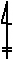 凡例凡例凡例凡例凡例位置図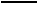 排水管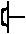 台所流し台所流し位置図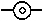 公共ます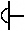 浴室浴室(目標物を必ず記入してください。)(目標物を必ず記入してください。)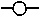 汚水ます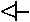 洗面器洗面器(目標物を必ず記入してください。)(目標物を必ず記入してください。)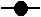 トラップ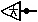 大便器(トラップ付)大便器(トラップ付)(目標物を必ず記入してください。)(目標物を必ず記入してください。)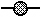 床トラップ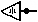 小便器(トラップ付)小便器(トラップ付)(目標物を必ず記入してください。)(目標物を必ず記入してください。)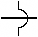 管の交差(目標物を必ず記入してください。)(目標物を必ず記入してください。)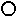 立管平面図平面図平面図平面図平面図平面図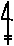 縦断面図　　　　　縮尺　縦1／100　　　横1／200配管立図　　　　　1／200構造詳細図　　　　　縮尺　1／20　1／50　1／100